“Морская душа”(развлечение совместно с папами детей, посвящается Дню защитника Отечества)1. Зима прощается, пора!Она уходит со двораВ последние деньки зимыУстроим с вами праздник мы.2. Вам уютно в зале нашем?Мы споем для вас и спляшемВсех мужчин мы поздравляем!Папы в сборе? Начинаем3. Не терпит мой папа безделья и скукиУ папы умелые, сильные рукиИ в помощи он никому не откажетИ доброе слово он вовремя скажет4. Мой папа – волшебник, он самый хороший.Он в миг превращаетсяВ то, что попросишь.Он может стать клоуном,Тигром, жирафом.Но лучше всегоОн умеет быть папой.5. Его обниму яИ тихо шепну:"Мой папочка, я тебяКрепко люблю!Ты самый заботливый,Самый родной,Ты добрый, ты лучшийИ ты только мой! "(песня о папеБыл когда-то папа маленьким, как я,И пускал кораблик плавать вдоль ручья,А кораблик этот унесла вода,Так он и остался в детстве навсегда.Припев.Лучше папы друга нет, поверьте,Рядом и в кино, и на концерте,Даже в зоопарк не интересноБез него идти.И недаром мы решили с мамой,Что мой папа добрый самый-самый,Что нигде другого вот такогоПросто не найти.2Очень мы похожи - я и папа мой,Жду я, чтоб скорее он пришёл домой.Книжки почитаем мы навернякаДедушки Корнея или Маршака.Припев.3Мне во всём охота папе подражать,Даже ложку так же за столом держать.С папой мы играем, шутим и поём,Веселее вдвое, если мы вдвоём.6. Хочу похожим быть на папу.Во всем хочу как папа стать.Как он - носить костюм и шляпу,Ходить, смотреть и даже спать.7. Быть сильным, умным, не ленитьсяИ делать все, как он - на пять!И не забыть еще жениться!И. нашу маму в жены взять8. Я взрослым очень стать хочуЧтобы водить машинуПо дружбе хлопать по плечуЗнакомого мужчинуЧтобы сильным быть и смелым бытьИ славный подвиг совершить.Ведущая Да, ребята очень хотят поскорее вырасти и стать взрослыми, но даже не догадываются, что со взрослой жизнью иногда приходят и взрослые проблемы. Шуточная песня «Про папиного начальника»)Папа был такой веселыйМы с ним увлекались футболомХодили в походы мы вместеИ пели солдатские песниА теперь мой папа печальныйУ папы плохой начальникПапу он совсем не уважаетТолько все ругает и ругаетПапа стал такой грустныйСуп ему кажется невкусныйИ по этой по самой причинеИгрушек мне теперь никто не чинитА сегодня, конечно, нечаянноРаздавил мою любимую матрешкуПапа, когда ты будешь начальником,Ну, пожалуйста, будь хорошим!Ведущая Ну все бывает в этой жизни, но никогда нельзя унывать. Не унывать нам помогают веселые частушки. И сегодня они посвящены папам.ЧастущкиЗапевай моя подружкаподпою тебе и я .Мы с весёлою частушкойнеразлучные друзья.Я папулечку люблю,как конфетку сладкую.Его ничем не заменю,даже шоколадкою.А мой папа всех добрейлюбит всех моих друзей.Кашу манную нам сварит,мыть посуду не заставит.Лучше папы человекаВ целом мире не сыскать.Гвоздик он забить сумеетИ бельё прополоскать.А мой папа всех умнееА мой папа всех сильнее.Знает, сколько пять плюс пять,Штангу может поднимать!А мой папа просто классСкоро купит он КАМАЗ.Будет он меня кататьИ научит управлять.А мой папа круче всех,Бизнес процветает.И поэтому нам с мамойОн подарки дарит.Ведущая А теперь свои слова поздравления дети хотят сказать своим дедушкам.9. Мой дедушка любимый,Ты в жизни мой кумир!Таким же буду умным,Прочту тьму книг до дыр!Когда же стану старшеИ вырасту большой,Наверно, стану важныйИ бизнесмен крутой!Быть на тебя похожимХочу и всех любить!Для внуков своих тожеХочу кумиром быть!Вед. И для дедушек дети приготовили танец под известную всем им мелодию.(танец «Капитан»10. Мечтают мальчишки скорей подрастиИ взрослыми стать, и на службу пойтиА папы, наверно, мечтают опятьТакими как в детствеМальчишками статьВед. А какими ваши папы были в детстве, мы сейчас узнаем от …Как папа жил в детстве11. Папа утром сам вставал,Всё до капельки съедал,Не ронял, представьте чашек,Никогда не рвал рубашекИ не бегал босиком,И не щелкал языком,И с дворняжкой не дружил —Очень скучно папа жил!12. В душе каждый папа – ну просто мальчишкаБывает, ведет себя как шалунишкаПоэтому следует им разрешатьПусть редко, но все же мальчишками стать!(“Вот бы стать мне выше папы”)Вот бы стать, вот бы стать выше папы ростомВечно детям нельзя то, что можно взрослымПр. Нам дают советы все кому не леньЛучше б нас в кино пускали каждый деньЛучше б утром не мешали детям спать –Вот была бы благодать!Вот бы день задержать хоть на полчасочкаНо твердят мне опять: «Марш в кровать – и точка»Вот бы мне постареть сразу, но не оченьТелевизор смотреть можно сколько хочешь!13. Мой папа самый сильный,Мой папа знает всё.Про мир автомобильный,И разное зверьё.И ко всему, когда-то…Он сам мне говорил.Был в Армии солдатомИ Родине служил.Вед. 23 февраля – День Защитника Отечества. Подрастут наши мальчики и придут на смену нынешним воинам, кто-то станет танкистом, кто-то – летчиком, а кто-то пограничником. Все они будут стоять на страже своей Родины, чтобы в трудную минуту всегда ей придти на помощь.(“песня “Мальчишки”)14. Я уже почти большойБыть могу матросомДаже в плаванье уйтиЯ могу без спросаМне не страшен ураганПусть бушует океан!Папа. мама, не волнуйтесьЯ вернусь из дальних странВед. Наш праздник мы посвящаем славным морякам15 моряк Мы, моряки отважныеИз плаванья пришлиМорской привет горячийМы папам принесли16. Марширует лихо стройНет ошибки ни однойПо плечу любое делоМы за все беремся смело17. А сегодня – увольненьеМы хотим потанцеватьИ для вас морской, задорныйТанец “Яблочко” сплясать(танец «Яблочко»)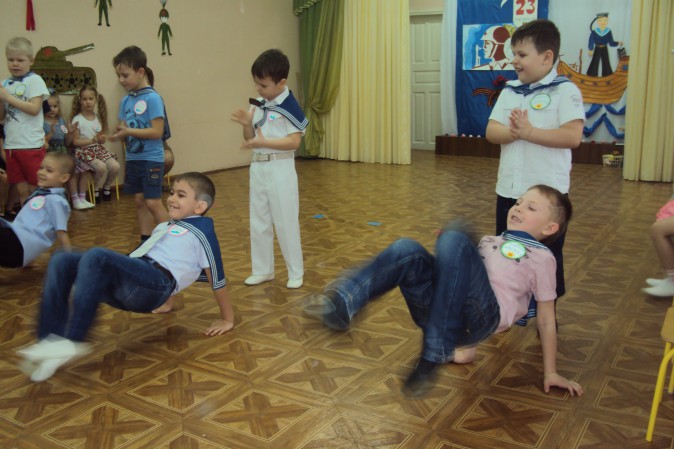 Вед. Наши моряки отправляются в плаванье. Капитаны, стройте свои команды. свистать всех наверх.!(построение команд)Вед. Вас приветствует команда корабля «Верные друзья»Капитан команды –Механик –Штурман –Врач –Кок -Матрос –Юнги –Вас приветствует команда «Добрая надежда»Капитан командыМеханикРадистШтурманВрачКокМатросЮнгиВедущий перед отплытием надо заправить топливные баки горючим.2. Объявляю конкурс механиков. Кто быстрее и аккуратнее заправит топливные баки горючим. (используя ложку нужно перелить воду из одной емкости в другую) .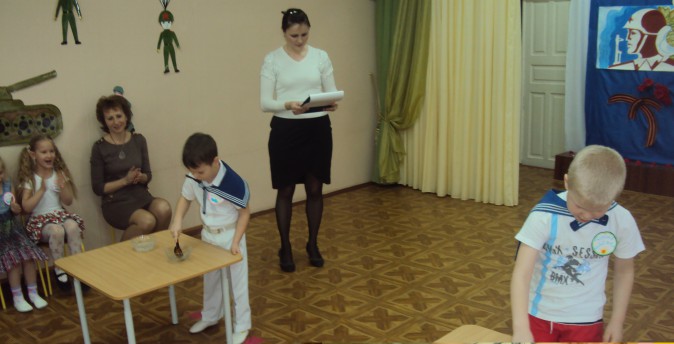 Ведущий Баки полны. Можно отчаливать. Отдать швартовы! Полный вперед!3. Чтобы выйти в открытое море, надо пройти через залив, полный рифов – подводных скал. Опытные штурманы должны провести корабль между рифами с закрытыми глазами. А лоцманы подскажут им курс. Лоцманами станут папы наших штурманов.(Штурману завязывают глаза и он проходит между расставленными на полу препятствиями, стараясь их не сбить, про командам лоцмана 2 шага вправо 2 шага прямо и т. д.4. Ведущий Следующий наш конкурс - разминка Команда какого корабля назовет больше слов, связанных с морской тематикой.(жюри тем временем подводит итоги)Вед. А теперь мы проверим, знаете ли вы. что означают названные вами слова. И кто, как не капитаны смогут ответить на сложные вопросы.5. Конкурс капитанов1. Как называется пол на корабле? (палуба)2. Как называется помещение, где матросы спят. (каюта)3. Как называется место. где находится радист (рубка)4. Какое самое главное место на корабле, пункт командования капитана (капитанский мостик)5. Место, где матросы отдыхают. (кубрик)6. Карта, показывающая где корабль может пройти безопасно (фарватер)7. Склад на корабле (трюм)8. лестница на корабле (трап)9. руль корабля (штурвал)10. кухня на корабле (камбуз)11. Корабельный колокол (рында)12. Окно корабля (иллюминатор)6. Ведущий Еще один конкурс окончен. Пора кормить команду. Кок должен красиво сервировать стол. Кто сделает это быстро и аккуратно?(дети, исполняющие роль коков, выбирают из предметов те, которые используются для сервировки стола.)7. Вед. На борт поступила радиограмма. Задача радиста – сложить и передать сообщение капитану. (сложить мозаику – якорь, штурвал) Радисты, за дело!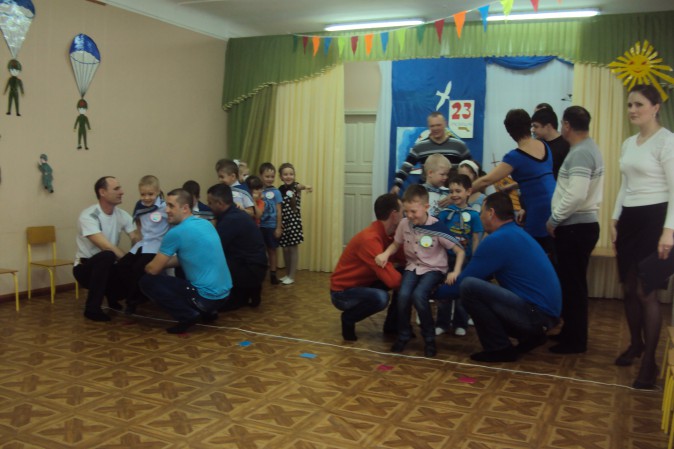 8. Ведущий Наши корабли потерпели крушение. На помощь экипажам прибыли спасательные шлюпки. Спасательные шлюпки – по 2 папы от каждой команды. Должны переправить свою команду на берег.9. Ведущий После кораблекрушения выявлены пострадавшие. Прошу врачей оказать первую помощь пострадавшим.Дети исполняющие роль врачей, должны перебинтовать руку своим папам.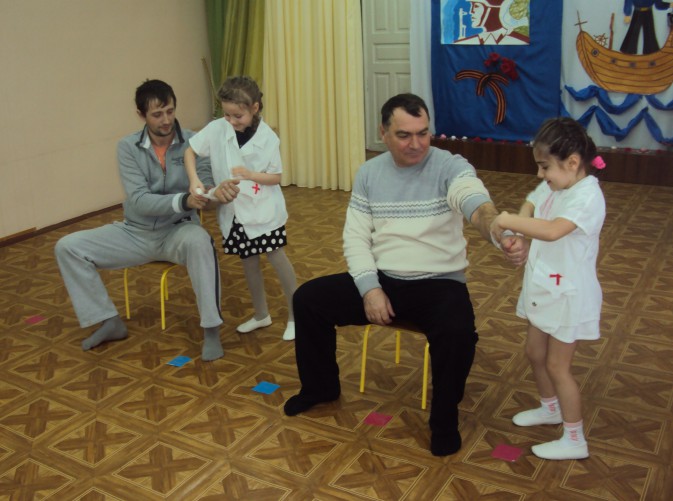 10. Вед. Экипаж спасен. И команда приступает к ремонту своего корабля.Контролируют работу капитаны и механики. (собрать пирамидку на скорость всем членам команды)11. Вед. Корабли отремонтированы и пора наводить порядок. Юнги, кто из вас быстрее приведет палубу в порядок?(На полу расставлены кегли и кубики. Они должны собрать все в корзину.13. Ведущий Во время морского похода многое зависит от слаженности действий команды, от того, насколько сильны и подготовлены физически моряки. Кто из матросов окажется быстрее(Проводится конкурс “Перетягивание каната)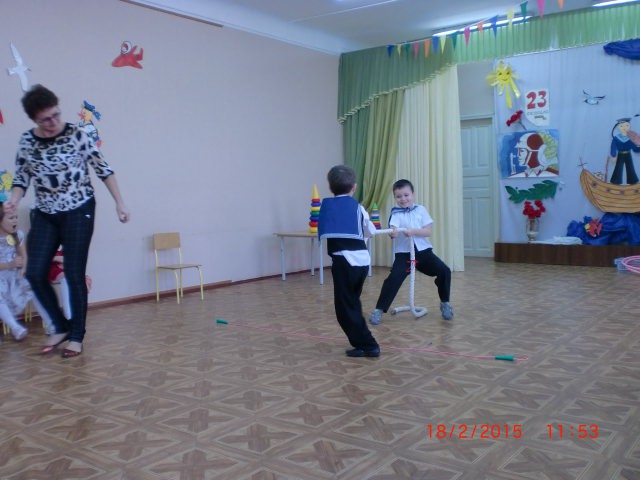 Вед. Время отдыхать команде. И сейчас я предлагаю папам (по одному из каждой команды) поиграть в футбол. Футбол не совсем обычный – попасть ногой по мячу с закрытыми глазами.)Ну вот все наши конкурсы подошли к концу. И пока наше жюри подводит итоги конкурсов. Я предлагаю вам спеть песню о дружбе. Ведь экипаж любого корабля должен быть по-настоящему дружным, чтобы вместе преодолеть все тяготы и невзгоды.(песня “О дружбе”)Ты, да я, да мы с тобой!Здорово, когда на свете есть друзья.Если б жили все в одиночку,То уже давно на кусочкиРазвалилась бы, наверное, земля.Если б жили все в одиночку,То уже давно на кусочкиРазвалилась бы, наверное, земля.Ты, да я, да мы с тобой!Ты, да я, да мы с тобой!Землю обогнём, потом махнём на Марс.Может, у оранжевой речкиТам уже грустят человечкиОт того, что слишком долго нету нас.Может, у оранжевой речкиТам уже грустят человечкиОт того, что слишком долго нету нас.Ты, да я, да мы с тобой!Ты, да я, да мы с тобой!Нас не разлучит ничто и никогда.Даже если мы расстаёмся,Дружба всё равно остаётся,Дружба остаётся с нами навсегда.Даже если мы расстаёмся,Дружба всё равно остаётся,Дружба остаётся с нами навсегда.Жюри объявляет результаты. Вручение папам подарков.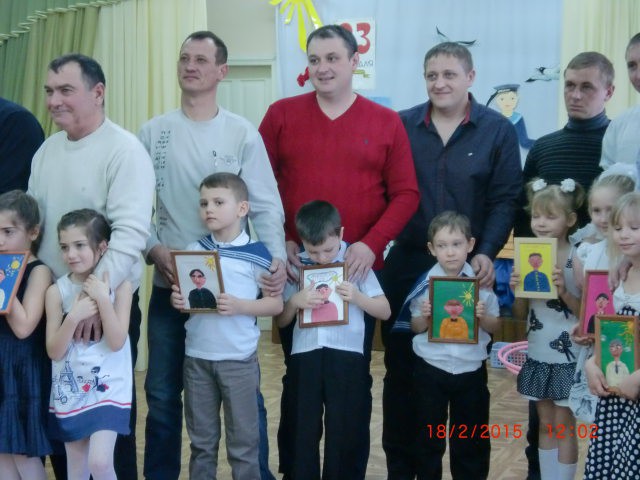 